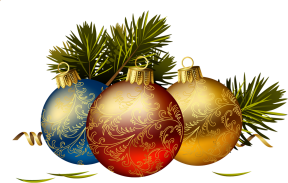     «Зимняя планета детства – 2017»В воскресенье 24 декабря,  в МБУДО «Ермаковский центр дополнительного образования» традиционно разместилась самая настоящая РЕЗИДЕНЦИЯ Деда Мороза. 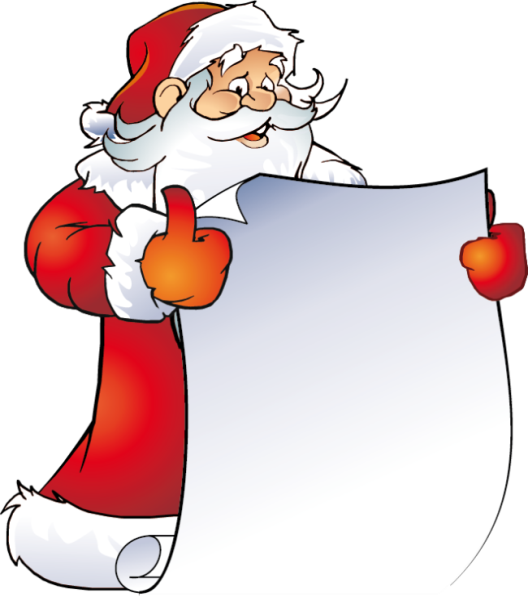 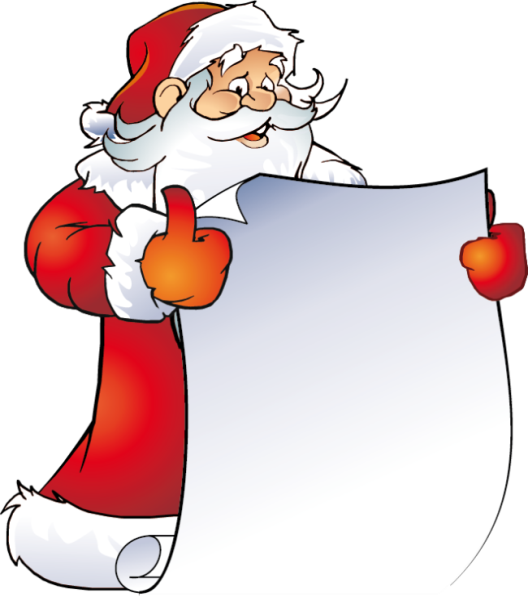 	Резиденция Деда Мороза – итоговое мероприятие муниципального этапа краевой акции «Зимняя планета детства». В резиденцию прибыли победители конкурсов «Знакомая незнакомка», «Столовая для пернатых», «Чудо-игрушка», «Зимняя сказка двора», а также победители фотоконкурса «Наш лес». 	В фойе учреждения расположилась выставка, на которой как в волшебной сказке были представлены  чудесные  ёлочки, необыкновенные кормушки, оригинальные игрушки, изготовленные руками детей и их родителей. Всего в акции приняли участие 19 образовательных учреждений района, 507 участников представили на конкурсы свои работы. 175 участников  стали победителями муниципального этапа акции и получили заслуженные награды.     Праздничная атмосфера царила во всем: новогодние украшения, сказочные наряды детей, пушистая красавица ёлка и веселое настроение. 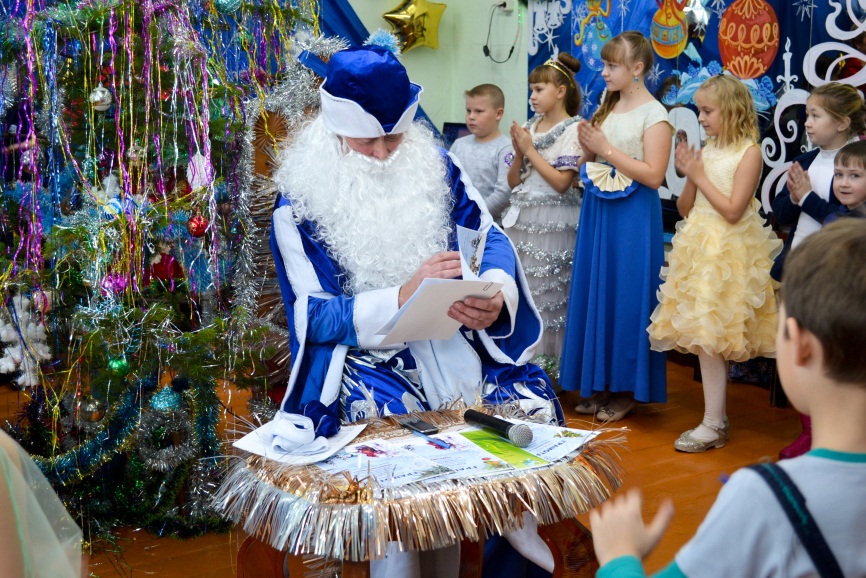        Ребята  с удовольствием проявляли свои таланты: танцевали, водили хороводы, играли и веселились. Никто не остался без внимания. Но самым большим счастьем для детей было получение своих наград из рук Деда Мороза и Снегурочки.    На этом празднике дети могли свободно  пообщаться, и сфотографировался с Дедом Морозом, Снегурочкой и другими героями. Ведь ни для кого не секрет, что встреча с Дедом Морозом – всегда радостное и незабываемое событие для каждого ребенка, а Новый год - самый светлый, добрый, яркий и счастливый праздник в году. Есть в нем что-то волшебное, загадочное.      Мы поздравляем победителей муниципального этапа краевой акции «Зимняя планета дества»:Потапчик Константин, МБОУ «Ермаковская СОШ № 2» (работа «Привлекательная красавица») - I место в конкурсе «Знакомая незнакомка»;Вольская Ксения, МБОУ «Ермаковская СОШ № 2» (работа «Елочка»)- I место в конкурсе «Знакомая незнакомка»;Коварин Илья, Скубаева Олеся, МБОУ «Солбинская СОШ» (работа «Знакомая незнакомка»)- II место в конкурсе «Знакомая незнакомка»;Пасюкова Валерия, МБОУ «Нижнесуэтукская СОШ» (работа «Елочка – берестяная иголочка») - III место в конкурсе «Знакомая незнакомка»;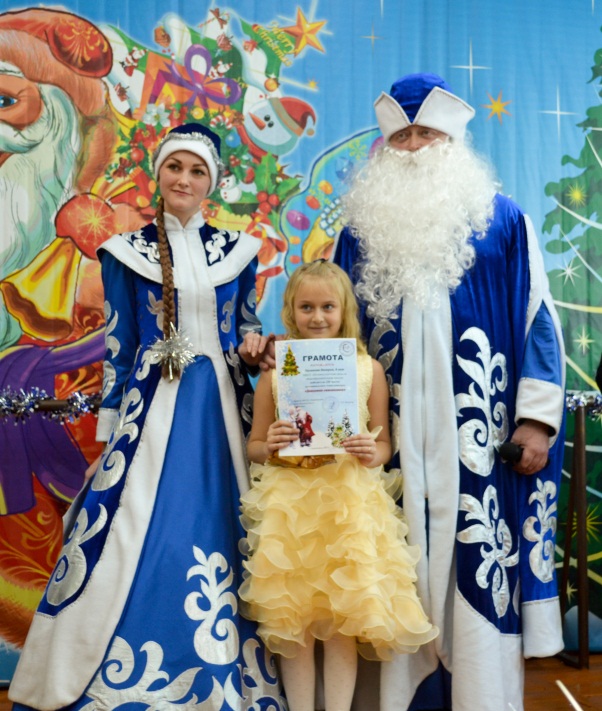 Рунц Арсений, МБДОУ «Нижнесуэтукский детский сад» (работа «Удивительная елка») - III место в конкурсе «Знакомая незнакомка»;Глызин Дмитрий, МБОУ «Нижнесуэтукская СОШ» (работа «Елка-великан») - призер в конкурсе «Знакомая незнакомка» (оригинальность исполнения);МБОУ «Ермаковская СОШ № 1», 6 «б» класс - I место в конкурсе «Зимняя сказка двора»;МБОУ «Ермаковская СОШ № 2» - I место в конкурсе «Зимняя сказка двора»;МБДОУ «Ермаковский детский сад № 2» - I место в конкурсе «Зимняя сказка двора»;МБДОУ «Ермаковский детский сад № 4» - II место в конкурсе «Зимняя сказка двора»;МБОУ «Ермаковская СОШ № 1» - III место в конкурсе «Зимняя сказка двора»;Волынцева Виолетта, волынцева Елена, Волынцев Владимир, МБОУ «Ермаковская СОШ № 2» (игрушка «Коровка Дарёнка») – I место в конкурсе «Чудо игрушка»;Бушукина Настя, МБОУ Ойская СОШ» (игрушка «Мойдодыр») – II место в конкурсе «Чудо игрушка»;Шемель Виктория, Поспелова Ирина, МБОУ «Араданская ООШ» (работа «Символ года») – II место в конкурсе «Чудо игрушка»;Цечоев Берд, МБОУ «Ермаковская СОШ № 2» (работа «Новогодний пейзаж») – III место в конкурсе «Чудо игрушка»;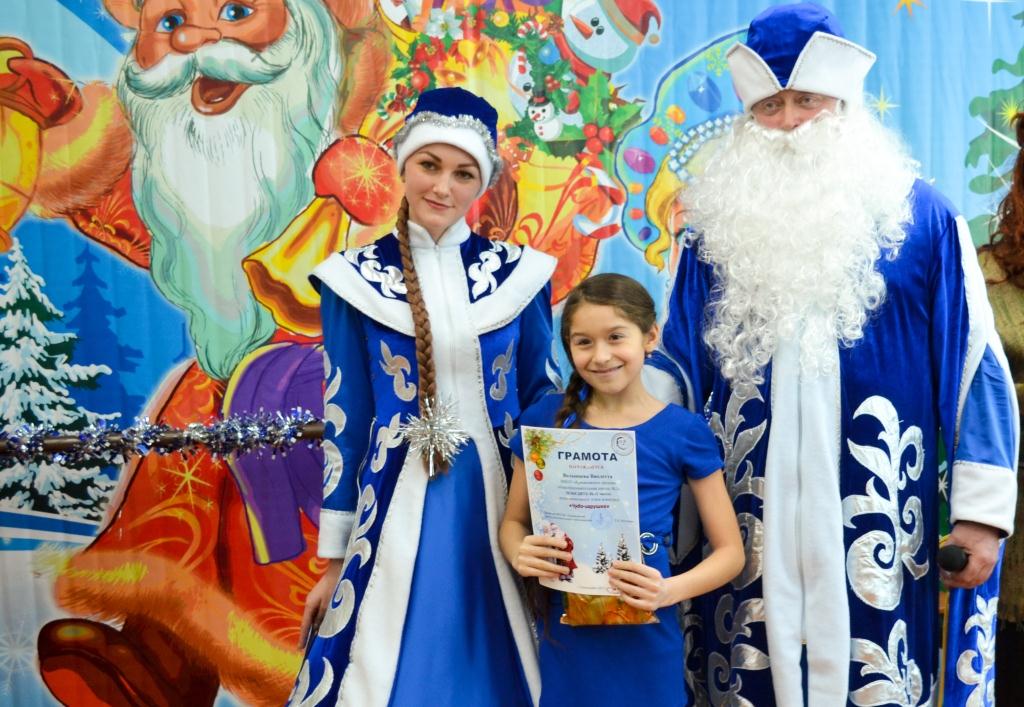 Каратаева Виталина, МБОУ «Ермаковская СОШ № 2» (работа «Новогодние колокольчики») – III место в конкурсе «Чудо игрушка»; Коротаев Матвей, Ишков Денис, МБОУ «Разъезженская СОШ» (работа «Зимний приют») - I место в конкурсе «Столовая для пернатых»;Берзин Кирилл, МБОУ «Ойская СОШ» (работа «Кормушка») - I место в конкурсе «Столовая для пернатых»;Микова Александра, МБОУ «Разъезженская СОШ» (работа «Кормушка») - II место в конкурсе «Столовая для пернатых»;Белозеров Даниил, Белозерова Олеся, МБОУ «Ермаковская СОШ № 2» (работа «Птичий мир») - III место в конкурсе «Столовая для пернатых»;Потапчик Константин, МБОУ «Ермаковская СОШ № 2» (работа «Деревенский домик») - призер в конкурсе «Столовая для пернатых»;Кузнецова Татьяна, МБОУ «Ермаковская СОШ № 2» - I место в конкурсе «Наш лес», номинация «Лесные животные, птица, насекомые»;Калацкая Анастасия, МБОУ «Танзыбейская СОШ» - I место в конкурсе «Наш лес», номинация Работы по охране лесов от пожаров»;Мещанов Ярослав, МБОУ «Ивановская СОШ» - II место в конкурсе «Наш лес», номинация «Лесные растения и лесные растительные сообщества»;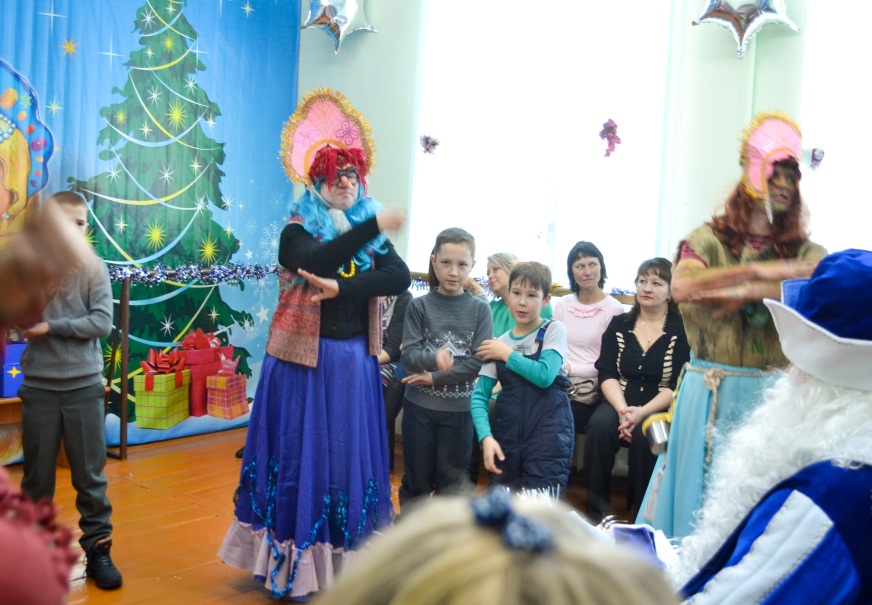 Опарин Олег, МБДОУ «Ермаковский детский сад № 1» - II место в конкурсе «Наш лес», номинация «Лесные растения и лесные растительные сообщества»;Дудникова Варвара, МБОУ «Нижнесуэтукская СОШ» - III место в конкурсе «Наш лес», номинация «Люди лесных и не лесных профессий в лесу».    Сохраняя добрые традиции,  мы надеемся, что и в следующем году   Деду Мороз будет  награждать самых  талантливых и творческих ребят Ермаковского района, а их работы с каждым годом будут всё лучше и лучше! Оксана Новиковазаместитель директора по УВР МБУДО «Ермаковский центр дополнительного образования» Фото Анастасии Ерашевой педагога дополнительного образования МБУДО «Ермаковский  центр дополнительного образования» 